2024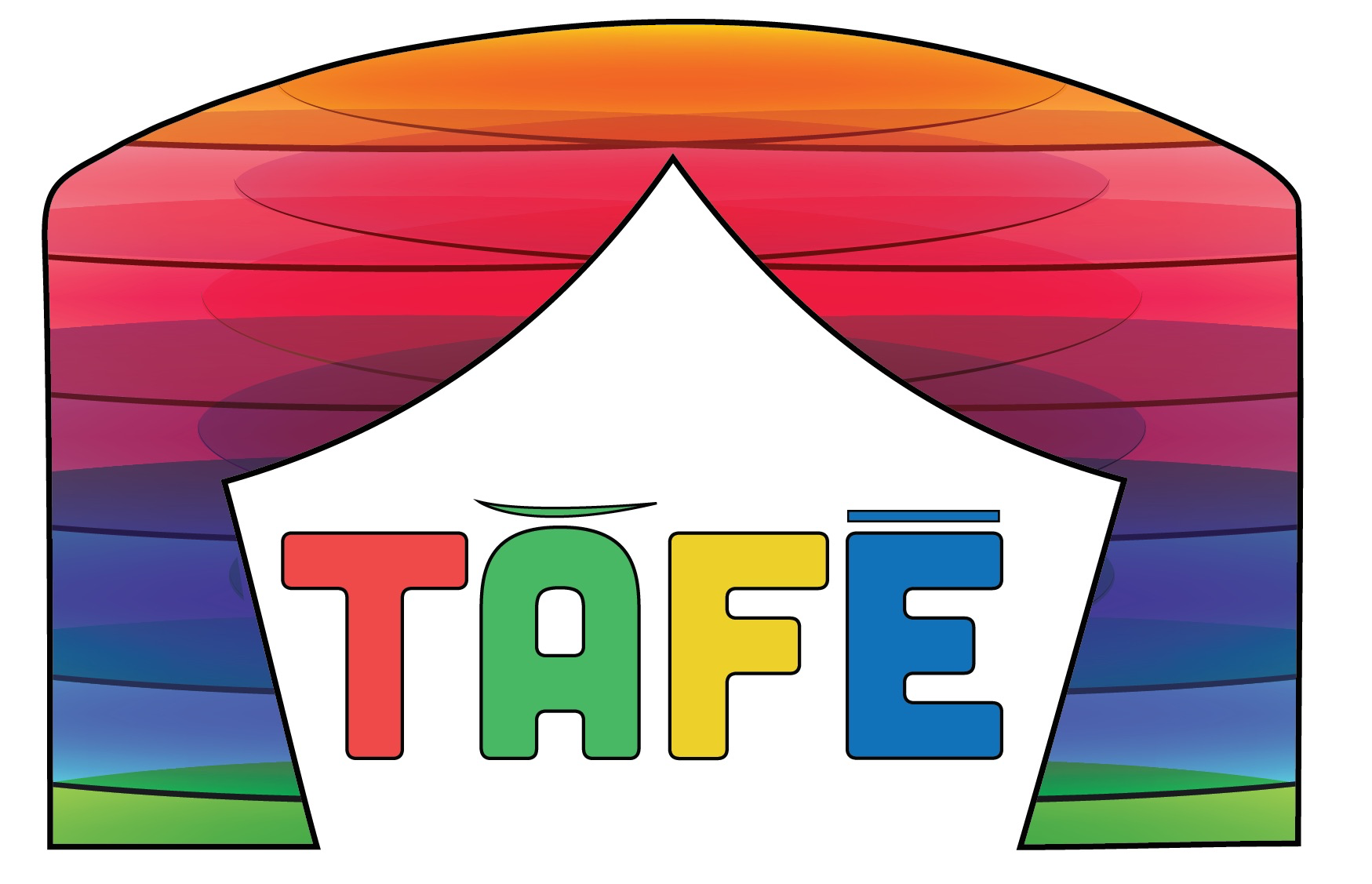 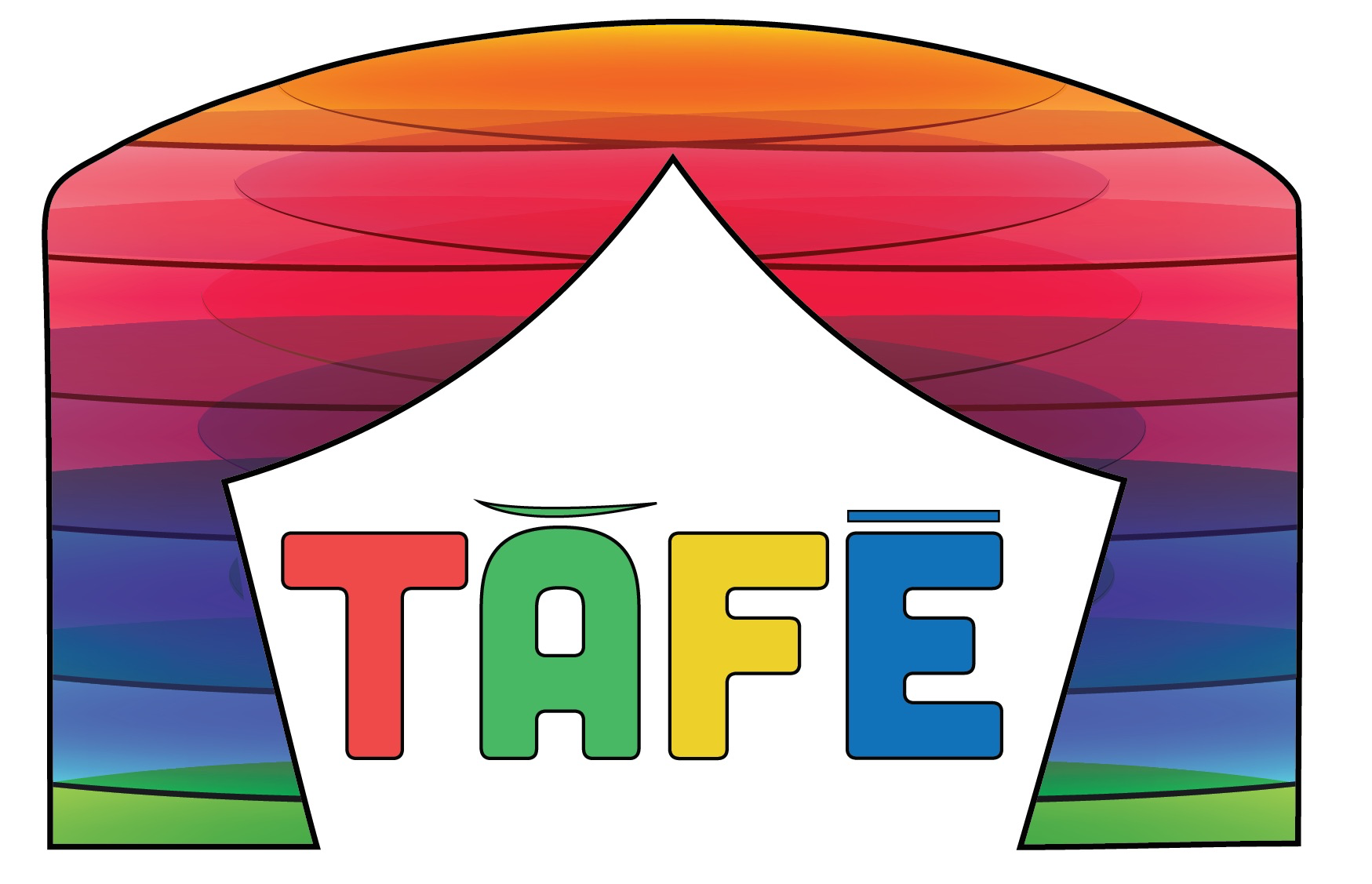 Membership FormReturn to TAFE PO Box 20573 York PA 17402Please show your support by becoming a member today!We are committed to giving everyone the opportunity to be involved in, educated about, and entertained by the art of live theatre. You can help us reach our goal by becoming a member. Membership benefits include: quarterly TAFE Times newsletters, a 10% discount on educational programming, a vote for season shows, special event pre-sales and discount pricing, plus a listing in the show programs.Mailing AddressMailing AddressMailing AddressStreetStreetStreetCityStateZip codeMember #1 InformationNameIndividual Membership Type  Adult = $25      Senior (60+) or Teen =$15       Youth = $10Phone #(       )Interested in Volunteering   Yes     NoEmailMember #2 InformationMember #2 InformationMember #2 InformationNameIndividual Membership Type  Adult = $25      Senior (60+) or Teen =$15       Youth = $10Individual Membership Type  Adult = $25      Senior (60+) or Teen =$15       Youth = $10Phone #(       )Interested in Volunteering  Yes     NoEmailMember #3 InformationMember #3 InformationMember #3 InformationNameIndividual Membership Type  Adult = $25      Senior (60+) or Teen =$15       Youth = $10Individual Membership Type  Adult = $25      Senior (60+) or Teen =$15       Youth = $10Phone #(       )Interested in Volunteering   Yes     NoEmailMember #4 InformationMember #4 InformationMember #4 InformationNameIndividual Membership Type  Adult = $25      Senior (60+) or Teen =$15       Youth = $10Individual Membership Type  Adult = $25      Senior (60+) or Teen =$15       Youth = $10Phone #(       )Interested in Volunteering  Yes     NoEmailAdditional MembersAdditional MembersNameIndividual Membership Type  Adult = $25      Senior (60+) or Teen =$15       Youth = $10NameIndividual Membership Type  Adult = $25      Senior (60+) or Teen =$15       Youth = $10NameIndividual Membership Type  Adult = $25      Senior (60+) or Teen =$15       Youth = $10TOTAL Payment Included (Membership runs from January 1, 2024 – December 31, 2024)For TAFE Use Only     _____________  X  $ _________ =  ________________     Payment Method:    Cash      Check # __________    Date:____________          # of Members                                                    Total Due                                         Entered in TAFE Membership System     Date:____________